Publicado en México el 16/04/2018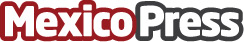 VTEX DAY: Empresarios mexicanos son convocados a participar del mayor evento de eCommerce de la RegiónLos próximos 14 y 15 de mayo se realizará en San Pablo, Brasil, la octava edición del mayor evento de Retail eCommerce Multicanal de Latinoamérica: el VTEX Day,  https://vtexday.vtex.com/ que reúne a más de 12.000 profesionales de la industria en un solo lugarDatos de contacto:Geraldine MartellDirectora de Cuentas+54911531428Nota de prensa publicada en: https://www.mexicopress.com.mx/vtex-day-empresarios-mexicanos-son-convocados Categorías: Nacional Telecomunicaciones Eventos E-Commerce http://www.mexicopress.com.mx